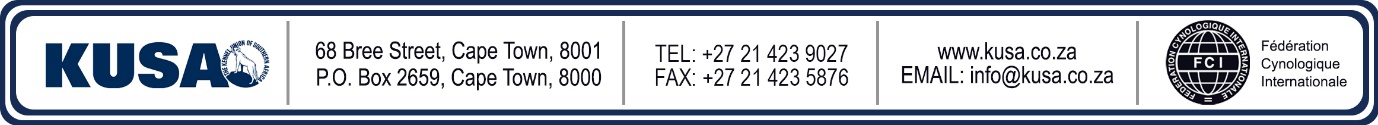 BREED EVALUATION FORM This document must be completed and signed by the Judges that conducted the breed evaluation.DOG IDENTIFICATION DETAILSRegistered Name: ________________________________________________________ Registration Number: _____________________________________________________ Date of Birth: ________________ Sex: ________ Colour: _________________________ Microchip No: (Microchip Certificate to be attached) ________________________________OWNER DETAILSTitle: ________ Initials: ____________Surname: _________________________________KUSA Membership Number/s (if applicable): _____________________________________Address: __________________________________________________________________ _________________________________________________________________________Email address: _________________________________ Contact number: ______________BREED EVALUATIONEvaluation venue: ______________________ Date of evaluation: ___________________Judge 1 Evaluation:Judge 1: _______________________ 		_____________ 	__________ 		INITIALS & NAME OF JUDGE		SIGNATURE 		DATE By my signature, I hereby attest to have scanned and verified the microchip number of the aforementioned dog presented. Judge 2 Evaluation:Judge 2 _______________________ 		_____________ 	__________ 		INITIALS & NAME OF JUDGE 		SIGNATURE 		DATE By my signature, I hereby attest to have witnessed the scanning and verification of the microchip number of the aforementioned dog presented. ______________________________________________________________________ This completed document and microchip certificate must be returned to the KUSA office by the judges together with the certificate of registration and any other document that may be required. The onus is on the owner of the dog to supply the relevant documentation. V. 05/2017